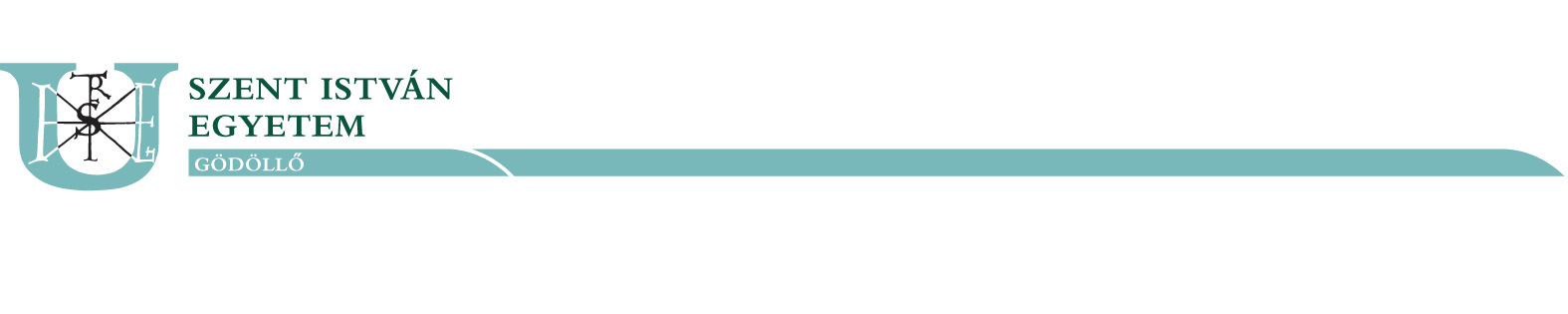 Okirat másodlat kérelemÜgyintéző neve:Ügyintéző elérhetősége: Kérvényazonosító:A kérelmező adataiNév, születési hely, idő:Okiratban szereplő név:Postacím:E-mail:Telefon:Képzés adatai:A szak pontos megnevezése:………………………………………. Tagozat…………………Hallgatói jogviszony vége:Képzés helye:Nyilatkozom, hogy az eredeti okirat elvesztése, megsemmisülése miatt kérem a másodlat készítését.Az illetékekről szóló 1990. évi XCIII. törvény VIII. melléklete alapján a felsőfokú oktatási intézmény által kiállított oklevelet is -, továbbá a tanfolyami bizonyítvány másolatának, másodlatának kiállításáért 2000 forint illetéket kell fizetni.Kelt: ………………………, 20….. ………………. hó …….. nap	………………………………………………..		aláírás	Számlakérési nyilatkozat kitöltése kötelező! (ld. következő oldal)SZÁMLAKÉRÉSI NYILATKOZATKérem, az alábbi adatoknak megfelelően a befizetésről számlát kiállítani és részemre megküldeni szíveskedjenek.(Kérjük az adatokat nyomtatott betűkkel kitölteni!)A számlát kérő adatai:Számlát kérő neve: ___________________________________________________________Számlázási címe: _______________________________________________________________________________________________________________________________________Adóazonosító száma: 	Adószáma: 	 (céges számlakérő esetén)Aláírásommal igazolom, hogy a fenti adatok a valóságnak megfelelnek.Kelt: ………………………, 20….. ………………. hó …….. nap	____________________________	kérelmező aláírásaKiállított számlát nem áll módunkban módosítani!Igényelt másolat/másodlat (aláhúzással jelölje):oklevél                                            oklevélmelléklet                                        leckekönyvbélyeg 